Pre-K 1 Class Newsletter Hi!We will start our last unit on Space this week.  I can’t believe it’s almost the end of school!  It has gone by so fast!We will be going to the Planetarium on the UW campus on May 13th.  The show will run from 1:30-2p.m. You are welcome to meet us there if your child does not attend in the afternoon.  The Planetarium is located in the basement of the Physical Science building.   Graduation will be at the school on May 22nd from 10:30-11:30a.m.  followed by a picnic lunch.  Normal afternoon hours will take place this day.  Mother’s Day gifts will be going home later in the week.  Please look for them on top of cubbies.Show and Share will be on Tuesday, May 21st.  Kids may bring in one item to show the class. Maintenance Day is on Saturday from 8-noon.Thank you to all those who brought snack this week!! -- Miss LauraUpcoming Dates:May 4th 8-12 Maintenance dayMay 22nd 10:30-11:30 gRADUATIONmAY 24TH lAST dAY OF sCHOOL 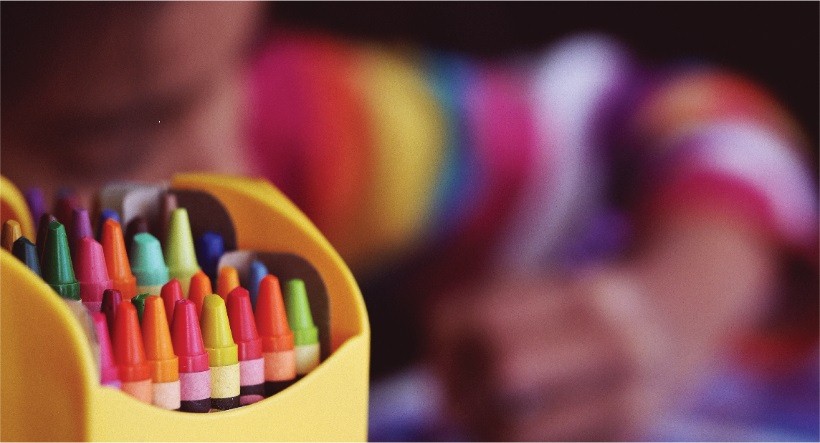 